Совет Южского муниципального района Ивановской области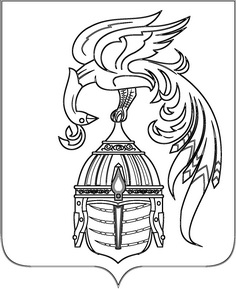 Р Е Ш Е Н И Еот _________________№ ______г. ЮжаОб утверждении проекта соглашения о передаче части полномочий органа местного самоуправления (Администрации Южского муниципального района) на мероприятия по обеспечению безопасности людей на водных объектах, охране их жизни и здоровья на 2024 год Администрации Талицко-Мугреевского сельского поселения Южского муниципального районаРуководствуясь Федеральным законом от 06.10.2003 № 131-ФЗ «Об общих принципах организации местного самоуправления в Российской Федерации», Уставом Южского муниципального района, решением Совета Южского муниципального района от 17.01.2017 № 2 «О порядке заключения соглашений органами местного самоуправления Южского муниципального района с органами местного самоуправления поселений, входящих в состав Южского муниципального района, о передаче осуществления части полномочий по решению вопросов местного значения», Совет Южского муниципального района  РЕШИЛ:1. Утвердить проект соглашения о передаче части полномочий органа местного самоуправления (Администрации Южского муниципального района) на мероприятия по обеспечению безопасности людей на водных объектах, охране их жизни и здоровья на 2024 год Администрации Талицко-Мугреевского сельского поселения Южского муниципального района (прилагается)2. Настоящее решение направить в Администрацию Талицко-Мугреевского сельского поселения на рассмотрение.3. Контроль за исполнением настоящего решения возложить на постоянно действующую комиссию Совета Южского муниципального района по законности, местному самоуправлению и социальной политике.4. Настоящее решение вступает в силу после его официального опубликования и действует c 01 января 2024 г. 5. Опубликовать настоящее решение в официальном издании «Правовой Вестник Южского муниципального района».Глава Южского	Председатель Советамуниципального района	Южского муниципального района__________________ В.И. Оврашко    __________________ Е.А.МуратоваПриложение 1 к Решению Совета Южского муниципального от _____________ № _______СОГЛАШЕНИЕ №___о передаче части полномочий органа местного самоуправления (Администрации
Южского муниципального района) на мероприятия по обеспечению безопасности людей на водных объектах, охране их жизни и здоровья на 2024 год Администрации Талицко-Мугреевского сельского поселения Южского муниципального районаг. Южа                                                                                            «___»___________ 20___ г.Администрация Южского муниципального района, именуемая в дальнейшем «Администрация района», в лице Главы Южского муниципального района 
Оврашко Владимира Ивановича, действующего на основании Устава Южского муниципального района, с одной стороны, и Администрация Талицко-Мугреевского сельского поселения, именуемая в дальнейшем «Администрация поселения», в лице Главы Талицко-Мугреевского сельского поселения Заплаткина Романа Сергеевича, действующего на основании Устава Талицко-Мугреевского сельского поселения, с другой стороны, совместно именуемые «Стороны», руководствуясь частью 4 статьи 15 Федерального закона от 06.10.2003 № 131-ФЗ «Об общих принципах организации местного самоуправления в Российской Федерации», заключили настоящее Соглашение о следующем:1. Предмет Соглашения1.1. Администрация района передает Администрации поселения часть своих полномочий по решению вопроса местного значения, предусмотренного пунктом 26 части 1 статьи 14 Федерального закона от 06.10.2003 № 131-ФЗ «Об общих принципах организации местного самоуправления в Российской Федерации»: обеспечению безопасности людей на водных объектах, охране их жизни и здоровья на 2024 год в пределах полномочий, установленных законодательством Российской Федерации.1.2. Полномочия по установлению сроков купального сезона осуществляются Администрацией района, другие полномочия, вытекающие из вопроса местного значения, указанного в пункте 1.1, исполняются Администрацией поселения.2. Права и обязанности сторон2.1. Администрация района имеет право:2.1.1. Получать информацию, копии документов от Администрации поселения с целью контроля исполнения переданных полномочий.2.1.2. Требовать возврата суммы перечисленных финансовых средств в случае их не целевого использования Администрацией поселения.2.1.3. Требовать возврата суммы перечисленных финансовых средств в случае неисполнения Администрацией поселения полномочий, предусмотренных пунктом 1.2 настоящего Соглашения.2.2. Администрация района обязана:2.2.1. Предоставлять по запросам Администрации поселения информацию и документы, необходимые для осуществления полномочий, предусмотренных настоящим Соглашением.2.3. Администрация поселения имеет право:2.3.1. Запрашивать у Администрации района информацию и документацию, необходимую для осуществления полномочий, предусмотренных настоящим Соглашением.2.3.2. Заключать договоры, контракты и соглашения в рамках исполнения настоящего Соглашения, выступать заказчиком в муниципальных закупках.2.3.3. Принимать правовые акты, связанные с исполнением переданных полномочий и обнародовать (при необходимости опубликовывать) муниципальные правовые акты, затрагивающие права, свободы и обязанности человека и гражданина в порядке, установленном Уставом поселения для муниципальных правовых актов.2.3.4. Осуществлять подбор, назначение, увольнение муниципальных и иных служащих (работников), выполняющих функции по настоящему Соглашению, решать иные вопросы, связанные с трудовыми отношениями.2.3.5. Вести от имени и в интересах Администрации поселения дела, связанные с исполнением настоящего Соглашения, в качестве истца, ответчика, третьего лица в арбитражном суде, суде общей юрисдикции, при рассмотрении дела мировым судьей, в апелляционной, кассационной и надзорной инстанциях, а также в органах власти и управления при возбуждении и рассмотрении дел об административных правонарушениях.В рамках настоящего Соглашения, Администрация поселения обладает всеми правами, которые предоставлены законом истцу, ответчику и третьему лицу, в том числе право подписания искового заявления, отзыва на исковое заявление, заявления об обеспечении иска, предъявления иска, изменения предмета или основания иска, признания иска, полного или частичного отказа от исковых требований, заключения мирового соглашения и соглашения по фактическим обстоятельствам, передачи дела в третейский суд, право обжалования судебных актов, подписания заявления о принесении протеста, а также право сбора, подготовки, получения и подписания любых необходимых для исполнения настоящего Соглашения документов, право совершения всех иных действий, связанных с исполнением настоящего Соглашения, обращения в органы государственной и иной власти, иные организации.2.4. Администрация поселения обязана:2.4.1. Осуществлять полномочия, предусмотренные настоящим Соглашением, в соответствии с требованиями действующего законодательства и в рамках перечисленных межбюджетных трансфертов.2.4.2. Представлять по запросу Администрации района информацию о ходе исполнения полномочий.2.4.3. Рассматривать представленные Администрацией района требования (предписания) об устранении выявленных нарушений по реализации переданных полномочий, не позднее чем в месячный срок (если в требовании не указан иной срок), принимать меры по устранению нарушений и своевременно сообщать об этом Администрации района.2.4.4. В случае невозможности надлежащего исполнения переданных полномочий сообщает об этом в письменной форме Администрации района. Администрация района обязана рассмотреть такое сообщение в течение 15 рабочих дней с момента его поступления.3. Контроль за осуществлением полномочий, ответственность сторон Соглашения3.1. Контроль за осуществлением передаваемых полномочий обеспечивает предоставлением Администрацией поселения ежеквартальных отчетов об осуществлении переданных полномочий, использовании финансовых средств и материальных ресурсов не позднее 20 числа месяца, следующего за отчетным кварталом.Контроль может быть также произведён путем выездных проверок при наличии обращений граждан или юридических лиц.3.2. При обнаружении Администрацией района фактов ненадлежащего осуществления (или не осуществления) Администрацией поселения переданных по настоящему Соглашению полномочий, Администрация района назначает комиссию для составления соответствующего Акта. Администрация поселения должна быть письменно уведомлена об этом не позднее, чем за 3 дня до начала работы соответствующей комиссии, и имеет право направить своих представителей для участия в работе комиссии.3.3. Установление факта ненадлежащего осуществления (или неосуществления) переданных полномочий является основанием для:- вынесения в адрес Администрации поселения письменного предписания для устранения выявленных нарушений в месячный (либо иной, указанный в предписании) срок с момента уведомления;- одностороннего расторжения данного Соглашения в случае неоднократного неисполнения обязанностей (два и более раз), предусмотренных настоящим Соглашением. Расторжение Соглашения по данному основанию влечет за собой возврат перечисленных финансовых средств, за вычетом фактических расходов, подтвержденных документально, в 30-дневный срок с момента подписания Соглашения о расторжении или получения письменного уведомления о расторжении Соглашения, а также уплату неустойки в размере 0,1 % от суммы трансферта, выделяемого из бюджета Южского муниципального района на осуществление указанных полномочий.3.4. Администрация поселения несет ответственность за осуществление переданных полномочий в той мере, в какой эти полномочия обеспечены финансовыми средствами.3.5. В случае неисполнения Администрацией района вытекающих из настоящего Соглашения обязательств по финансированию осуществления переданных полномочий, или неоднократного неисполнения Администрацией района иных обязательств по Соглашению, Администрация поселения вправе требовать расторжения данного Соглашения, уплаты неустойки в размере 0,1 % от суммы трансферта, выделяемого из бюджета Южского муниципального района на осуществление указанных полномочий.4. Межбюджетные трансферты, перечисляемые на осуществление передаваемых полномочий4.1. Порядок определения ежегодного объема межбюджетных трансфертов, необходимых для осуществления передаваемых полномочий, устанавливается в соответствии  с методикой расчета иных межбюджетных трансфертов по передаче из бюджета Южского муниципального района бюджетам сельских поселений, на территории которых имеются муниципальные пляжи, части полномочий на мероприятия по обеспечению безопасности людей на водных объектах, охране их жизни и здоровья на 2024 год, являющейся приложением 1 к настоящему Соглашению.4.2. Межбюджетные трансферты, предоставляемые для осуществления полномочий в 2024 году в сумме 217 996 (двести семнадцать тысяч девятьсот девяносто шесть) рублей 85 копеек, перечисляются Администрацией Южского муниципального района в бюджет поселения до 01 апреля 2024 года.4.3. По истечение срока действия настоящего Соглашения неиспользованная Администрацией поселения сумма межбюджетного трансферта подлежит возврату в бюджет Южского муниципального района в течение 10 рабочих дней.5. Срок осуществления полномочий и основания прекращения5.1. Настоящее Соглашение вступает в силу после его официального опубликования в официальном издании «Правовой Вестник Южского муниципального района» и действует с 01.01.2024 года и до 31.12.2024 года включительно.5.2. Досрочное расторжение настоящего соглашения возможно:5.2.1. По взаимному согласию сторон;5.2.2. В одностороннем порядке в случае:- изменения законодательства Российской Федерации и Ивановской области;- неоднократного неисполнения или ненадлежащего исполнения одной из сторон своих обязательств по настоящему Соглашению;- если осуществление переданных полномочий становится невозможным, либо при сложившихся условиях эти полномочия могут быть наиболее эффективно осуществлены Администрацией района самостоятельно.5.3. Соглашение считается расторгнутым с момента получения соответствующего уведомления стороной Соглашения.6. Заключительные положения6.1. Изменения и дополнения к настоящему Соглашению должны совершаться в письменном виде за подписью всех заинтересованных сторон.6.2. Все споры и разногласия, возникающие из данного Соглашения, подлежат разрешению в порядке, установленном действующим законодательством.6.3. Настоящее соглашение составлено в трех экземплярах, имеющих одинаковую юридическую силу, по одному для каждой из сторон.6.4. Адреса и реквизиты сторон:Приложение 1 к Соглашениюот «_____» __________20__ года №____М Е Т О Д И К Арасчета иных межбюджетных трансфертов из бюджета Южского муниципального района бюджетам сельских поселений, на территории которых имеются муниципальные пляжи, части полномочий на мероприятия по обеспечению безопасности людей на водных объектах, охране их жизни и здоровья на 2024 год 1. Настоящая Методика устанавливает порядок определения объема финансовых средств бюджета Южского муниципального района, направленных бюджетам сельских поселений, на территории которых имеются муниципальные пляжи, на мероприятия по обеспечению безопасности людей на водных объектах, охране их жизни и здоровья в соответствии с заключенными Соглашениями. 2. Межбюджетные трансферты, передаваемые бюджетам сельских поселений, на территории которых имеются муниципальные пляжи, на осуществление части полномочий на мероприятия по обеспечению безопасности людей на водных объектах, охране их жизни и здоровья в соответствии с заключенными Соглашениями (далее – иные межбюджетные трансферты), предоставляются в пределах бюджетных ассигнований, предусмотренных в бюджете Южского муниципального района на очередной финансовый год и плановый период. 3. Размер иного межбюджетного трансферта из бюджета Южского муниципального района бюджетам сельских поселений, на территории которых имеются муниципальные пляжи, части полномочий на мероприятия по обеспечению безопасности людей на водных объектах, охране их жизни и здоровья, рассчитывается по формуле:Ri = (Z + N) х 3 + P + М, гдеRi – размер иного межбюджетного трансферта передаваемого полномочия из бюджета муниципального района i-му поселению; Z – заработная плата двух единиц работников муниципального пляжа (спасателей), N – начисления на заработную плату две единицы работников муниципального пляжа (спасателей), N = Z х 27,3% Р – затраты на водолазное обследование акватории муниципального пляжа i-го поселения, М – размер платы в год за пользование водными объектами в соответствии с договором водопользования от 19.08.2014 № 037-09.01.03.011-0-ДРБК-С-2014-00684/00. 4. Межбюджетные трансферты предоставляются в соответствии со сводной бюджетной росписью Южского муниципального района и в пределах лимитов бюджетных обязательств на очередной финансовый год и плановый период. 5. Перечисление межбюджетных трансфертов из бюджета Южского муниципального района в бюджеты сельских поселений осуществляется в соответствии с Порядком, утвержденным главным распорядителем средств бюджета Южского муниципального района.РАСПРЕДЕЛЕНИЕиных межбюджетных трансфертов из бюджета Южского муниципального района бюджетам сельских поселений, на территории которых имеются муниципальные пляжи, части полномочий на мероприятия по обеспечению безопасности людей на водных объектах, охране их жизни и здоровья на 2024 год Администрация Южского муниципального районаЮридический адрес: Российская Федерация, 155630, Ивановская область, Южский район, г. Южа, ул. Пушкина, д.1;Почтовый адрес: Российская Федерация, 155630, Ивановская область, Южский район, г. Южа, ул. Пушкина, д.1;тел.: 8 (49347) 2-25-05; факс 2-12-04;E-mail: yuzhaadm@yuzha.ru, Банковские реквизиты:ИНН/КПП 3726001024/372601001;ФИНАНСОВЫЙ ОТДЕЛ АДМИНИСТРАЦИИ ЮЖСКОГО МУНИЦИПАЛЬНОГО РАЙОНА (АДМИНИСТРАЦИЯ ЮЖСКОГО МУНИЦИПАЛЬНОГО РАЙОНА)л/с 03333015250БИК ТОФК 012406500Отделение Иваново Банка России//УФК по Ивановской области г. Ивановобанковский счет: 40102810645370000025Казн. счет 03231643246350003300ОКТМО: 24635101001, ОКФС-14, ОКОПФ 75404.Глава Южского муниципального района ____________________ В.И. Оврашко                    М.П.Администрация Талицко -Мугреевского сельского поселенияЮридический адрес: Российская Федерация, 155644 Ивановская область, Южский район, с. Талицы, ул. Ленина, д. 12Адрес местонахождения: Российская Федерация, 155644 Ивановская область, Южский район, с. Талицы, ул. Ленина, д. 12Тел.: 2-44-77, факс: 2-42-01E-mail: talici-adm@yandex.ruБанковские реквизиты:ИНН/КПП 3706025517/ 370601001, ОГРН 1183702000327ОКТМО 24635420л/с 04333205200 в УФК по Ивановской области (Администрация Талицко –Мугреевского сельского поселения Южского муниципального района Ивановской области)КС 03100643000000013300ЕКС 40102810645370000025БИК ТОФК 012406500ОТДЕЛЕНИЕ ИВАНОВО БАНКА РОССИИ// УФК ПО ИВАНОВСКОЙ ОБЛАСТИ г. ИвановоКБК 82820240014100000150Глава Талицко-Мугреевского сельского поселения____________________ Р.С. Заплаткин                  М.П.Наименование муниципального образованияСумма межбюджетного трансферта, руб.Наименование муниципального образованияна 2024 год12Всего:217 996,85Талицко-Мугреевское сельское поселение217 996,85Глава Южского муниципального района                   ________________________В.И. Оврашко                М.П.Глава Талицко-Мугреевского сельского поселения______________________ Р.С. Заплаткин                  М.П.